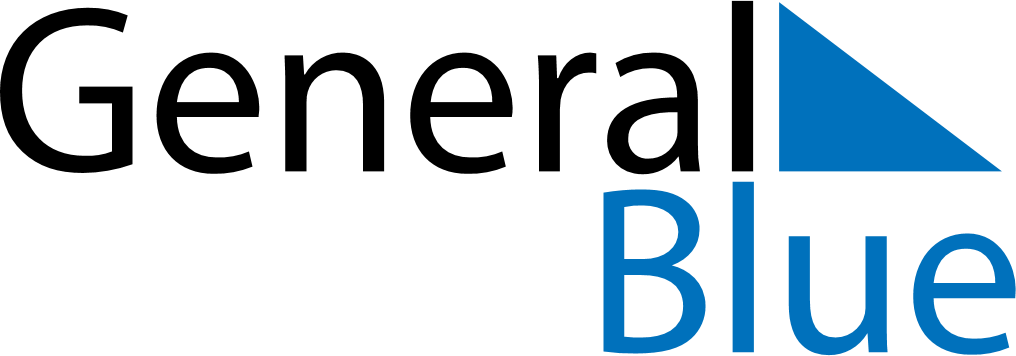 March 2024March 2024March 2024March 2024March 2024March 2024March 2024Normandy, England, United KingdomNormandy, England, United KingdomNormandy, England, United KingdomNormandy, England, United KingdomNormandy, England, United KingdomNormandy, England, United KingdomNormandy, England, United KingdomSundayMondayMondayTuesdayWednesdayThursdayFridaySaturday12Sunrise: 6:47 AMSunset: 5:42 PMDaylight: 10 hours and 55 minutes.Sunrise: 6:45 AMSunset: 5:44 PMDaylight: 10 hours and 59 minutes.34456789Sunrise: 6:42 AMSunset: 5:46 PMDaylight: 11 hours and 3 minutes.Sunrise: 6:40 AMSunset: 5:47 PMDaylight: 11 hours and 7 minutes.Sunrise: 6:40 AMSunset: 5:47 PMDaylight: 11 hours and 7 minutes.Sunrise: 6:38 AMSunset: 5:49 PMDaylight: 11 hours and 11 minutes.Sunrise: 6:36 AMSunset: 5:51 PMDaylight: 11 hours and 15 minutes.Sunrise: 6:34 AMSunset: 5:53 PMDaylight: 11 hours and 18 minutes.Sunrise: 6:32 AMSunset: 5:54 PMDaylight: 11 hours and 22 minutes.Sunrise: 6:29 AMSunset: 5:56 PMDaylight: 11 hours and 26 minutes.1011111213141516Sunrise: 6:27 AMSunset: 5:58 PMDaylight: 11 hours and 30 minutes.Sunrise: 6:25 AMSunset: 6:00 PMDaylight: 11 hours and 34 minutes.Sunrise: 6:25 AMSunset: 6:00 PMDaylight: 11 hours and 34 minutes.Sunrise: 6:23 AMSunset: 6:01 PMDaylight: 11 hours and 38 minutes.Sunrise: 6:20 AMSunset: 6:03 PMDaylight: 11 hours and 42 minutes.Sunrise: 6:18 AMSunset: 6:05 PMDaylight: 11 hours and 46 minutes.Sunrise: 6:16 AMSunset: 6:06 PMDaylight: 11 hours and 50 minutes.Sunrise: 6:14 AMSunset: 6:08 PMDaylight: 11 hours and 54 minutes.1718181920212223Sunrise: 6:11 AMSunset: 6:10 PMDaylight: 11 hours and 58 minutes.Sunrise: 6:09 AMSunset: 6:11 PMDaylight: 12 hours and 2 minutes.Sunrise: 6:09 AMSunset: 6:11 PMDaylight: 12 hours and 2 minutes.Sunrise: 6:07 AMSunset: 6:13 PMDaylight: 12 hours and 6 minutes.Sunrise: 6:05 AMSunset: 6:15 PMDaylight: 12 hours and 10 minutes.Sunrise: 6:02 AMSunset: 6:16 PMDaylight: 12 hours and 14 minutes.Sunrise: 6:00 AMSunset: 6:18 PMDaylight: 12 hours and 18 minutes.Sunrise: 5:58 AMSunset: 6:20 PMDaylight: 12 hours and 21 minutes.2425252627282930Sunrise: 5:55 AMSunset: 6:21 PMDaylight: 12 hours and 25 minutes.Sunrise: 5:53 AMSunset: 6:23 PMDaylight: 12 hours and 29 minutes.Sunrise: 5:53 AMSunset: 6:23 PMDaylight: 12 hours and 29 minutes.Sunrise: 5:51 AMSunset: 6:25 PMDaylight: 12 hours and 33 minutes.Sunrise: 5:49 AMSunset: 6:26 PMDaylight: 12 hours and 37 minutes.Sunrise: 5:46 AMSunset: 6:28 PMDaylight: 12 hours and 41 minutes.Sunrise: 5:44 AMSunset: 6:30 PMDaylight: 12 hours and 45 minutes.Sunrise: 5:42 AMSunset: 6:31 PMDaylight: 12 hours and 49 minutes.31Sunrise: 6:40 AMSunset: 7:33 PMDaylight: 12 hours and 53 minutes.